ПОСТАНОВЛЕНИЕ29 декабря 2020г. № 485а. Кошехабль«О внесении изменений в Постановление Главы администрации МО «Кошехабльский район» от 04.02.2019г. №31 «Об утверждении административных регламентов по предоставлению муниципальных услуг в сфере опеки и попечительства несовершеннолетних»В целях приведения административных регламентов по предоставлению муниципальных услуг в сфере опеки и попечительства несовершеннолетних на территории муниципального образования «Кошехабльский район» в соответствии законодательством, во исполнение Протеста прокурора Кошехабльского района, руководствуясь Уставом муниципального образования «Кошехабльский район»:  постановляю:Внести в административные регламенты, утвержденные Постановлением Главы администрации МО «Кошехабльский район» от 04.02.2019г. №31 «Об утверждении административных регламентов по предоставлению муниципальных услуг в сфере опеки и попечительства несовершеннолетних» слудующие изменения:Подпункт «к» пункта 2.6.1 раздела 2.6. «Исчерпывающий перечень документов, необходимых в соответствии с законодательными или иными нормативными правовыми актами для предоставления муниципальной услуги» (Приложения 1, 2 Постановления) изложить в новой редакции:«к) копия документа, подтверждающего регистрацию в системе индивидуального (персонифицированного) учета»;Подпункт «в» пункта 2.7 «Исчерпывающий перечень документов, необходимых в соответствии с нормативными правовыми актами для предоставления Муниципальной услуги, которые находятся в распоряжении государственных органов, органов местного самоуправления и иных органов, участвующих в предоставлении Муниципальной услуги, и которые Заявитель вправе представить, а также способы их получения Заявителями, в том числе в электронной форме, порядок их представления» (Приложения 1, 2 Постановления) изложить в новой редакции:«в) копия документа, подтверждающего регистрацию в системе индивидуального (персонифицированного) учета».2. Контроль над исполнением настоящего постановления возложить на начальника управления образования администрации муниципального образования «Кошехабльский район» А.Х. Берзегову.3. Настоящее постановление вступает в силу с момента подписания.И.о. Главы администрацииМО «Кошехабльский район» 					Р.З. ЕмыковПроект вносит:Начальник управления образования администрацииМО «Кошехабльский район»					А.Х. БерзеговаСогласовано:Заместитель главы администрации по экономике и социальным вопросамМO «Кошехабльский район»					М.Р. ТуглановаНачальник правового управления администрации МО «Кошехабльский район»					Н.В. ОстапенкоЗаместитель главы администрации,МО «Кошехабльский район»,Управляющий делами						Р.Ч. Хасанов.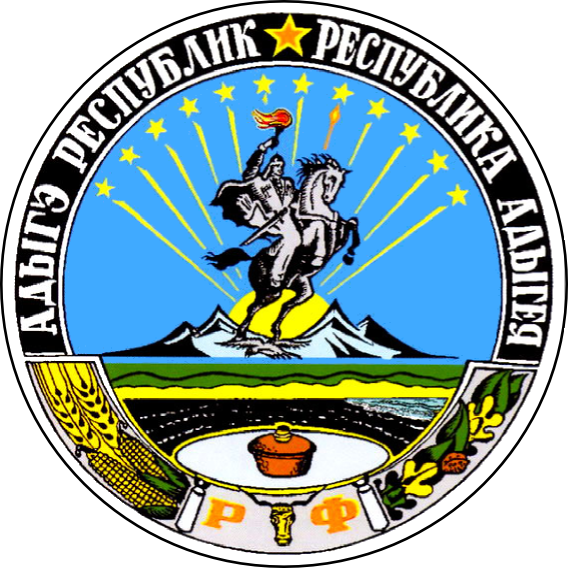 РЕСПУБЛИКА АДЫГЕЯАДМИНИСТРАЦИЯ Муниципального образования «КОШЕХАБЛЬСКИЙ РАЙОН»АДЫГЭ РЕСПУБЛИКМУНИЦИПАЛЬНЭ ОБРАЗОВАНИЕУ «КОЩХЬАБЛЭ РАЙОНЫМ» ИАДМИНИСТРАЦИЕ